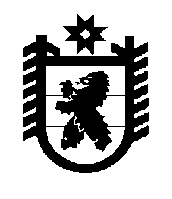 РЕСПУБЛИКА КАРЕЛИЯ  Администрация Лоухского муниципального районаПОСТАНОВЛЕНИЕ № 188  п. Лоухи                                                                                 от  21.09. 2016   годаОб  утверждении состава  Общественного совета при администрации Лоухского муниципального района по проведению независимой оценки качества образовательной деятельности  организаций, расположенных на территории  Лоухского муниципального района	   На основании Федерального закона Российской Федерации от 29.12.2012 г. № 273-ФЗ «Об образовании в Российской Федерации», Федерального закона Российской Федерации от 21 июля 2014 года № 256-ФЗ «О внесении изменений в отдельные законодательные акты Российской Федерации по вопросам проведения независимой оценки качества оказания услуг организациями в сфере культуры, социального обслуживания, охраны здоровья и образования», Постановления администрации Лоухского муниципального района  29.04.2016 г. № 73   «Об утверждении Положения   об Общественном совете при администрации Лоухского муниципального района по проведению независимой оценки качества образовательной деятельности  организаций, распложенных на территории  Лоухского муниципального района», администрация Лоухского муниципального района   п о с т а н о в л я е т:Создать при   Администрации Лоухского муниципального района Общественный совет по  проведению независимой оценки качества образовательной деятельности  организаций, расположенных на территории  Лоухского муниципального района   (далее – Общественный совет).Утвердить состав Общественного совета   (Приложение № 1).Общественному Совету в своей деятельности руководствоваться Положением  об Общественном совете при администрации Лоухского муниципального района по проведению независимой оценки качества образовательной деятельности  организаций, распложенных на территории  Лоухского муниципального района, утвержденным Постановлением администрации Лоухского муниципального района от  29.04.2016 г. № 73.Опубликовать настоящее Постановление в средствах массовой информации.Контроль исполнения настоящего Постановления  возложить на  заместителя Главы администрации Лоухского муниципального района  Исакову Г.А.Постановление вступает в силу с момента подписания.Глава администрации Лоухского муниципального района                         А.И. Цехов Приложение № 1Постановления администрации Лоухского муниципального района от 21.09.2016 г. № 188СоставОбщественного совета при администрации Лоухского муниципального района по проведению независимой оценки качества образовательной деятельности  организаций, расположенных на территории  Лоухского муниципального района№Фамилия, имя, отчество члена Общественного советаОрганизация, сообщество,  от которого направляется член Общественного советаДолжность члена Общественного совета по основному месту работы1Исакова Галина Анатольевна Администрациия Лоухского муниципального районазаместитель Главы Лоухского муниципального района2Голикова Галина НиколаевнаМуниципальное казенное учреждение «Районное управление образования Лоухского муниципального района» руководитель  3Губанищева Ирина Павловна  Муниципальное казенное учреждение «Районное управление образования Лоухского муниципального района»заместитель руководителя  4 Макарова Галина Ивановны Районная организация профсоюза работников народного образования и наукипредседатель5 Цапикова  Надежда ФедоровнаМуниципальное бюджетное учреждение "Комплексный центр социального обслуживания населения" Лоухского района  директор 6 Чернышева Зоя АкимовнаГосударственное казенное учреждение Республики Карелия «Центр занятости населения Лоухского района»руководитель